( ) AUS RatingS1-312:00 Noon HK TIME(08.11.2014)(3:00 P.M. LOCAL TIME)(08.11.2014)Queen Elizabeth Stakes (Group 3)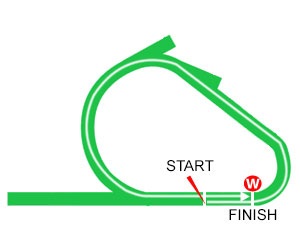 Flemington Racecourse - Turf - 2600 Metres (Left-handed) Quality Handicap. Weights: Minimum Weight 120lb; Maximum Weight 132lb. No allowances for apprentices.Total Prize Money (AUD) $300,000 and $1,500 Trophies1st $180,000 and trophies of $1,500, 2nd $54,000, 3rd $27,000, 4th $13,500, 5th $7,500, 6th $6,000, 7th $6,000, 8th $6,000(10 Starters)Betting Pools : Win, Place, Quinella, Quinella Place, Tierce, Trio, First 4.1PosDateRace DetailsTrackTrackDist/Course/GoingDist/Course/GoingWt.JockeyDr.FinalRace TimePos in Running Pos in Running Pos in Running Pos in Running Pos in Running Pos in Running Finish & MarginFinish & MarginOddsGearWinner/Second/ThirdComments8/1230Aug14HcpAUD80,000CAUL, AUS1400 LHTurf G 126Michelle Payne834.771.23.38-111185.2510Henwood (NZ) 116Eximius (AUS) 120  0.75Commanding Time (AUS) 122  2.5S/A WB. Shown whip before t - steered 4W Strt - kept working line same spot. F - TF7/1113Sep14HcpAUD80,000FLEM, AUS1700 LHTurf G 125Michelle Payne634.341.41.7877775.35EFBrambles (NZ) 132Big Memory (FR) 122  0.1Signoff (IRE) 120  2.35Beyond MF. Peeled out 3&4W into Strt - kept on much same spot (no abs). F - BGW8/1528Sep14HcpAUD80,000CAUL, AUS1700 LHTurf G 125Michelle Payne335.711.41.5166689.959Kenjorwood (AUS) 112Commanding Time (AUS) 121  4Extra Zero (AUS) 120  4.56th & 7th (strung out field). Switched off inside tt - kept whacking away. F - TF2/1416Oct14HcpAUD138,500MOE, AUS2050 LHTurf S 123Michelle Payne5-2.06.9877620.44.80B/TTCount of Limonade (IRE) 122Prince of Penzance (NZ) 123  0.4Kenjorwood (AUS) 123  2.4O/R first half race MF. Improved between runners t. Chased hard entire strt. F - BGW1/925Oct14Racing.com Moonee Valley Gold Cup 4yo+ SWPG2 AUD261,000M V, AUS2500 LHTurf G 123Michelle Payne934.932.36.0199711.2510B/TTPrince Of Penzance (NZ) 123Le Roi (GER) 123  1.25Au Revoir (IRE) 125  1.752PosDateRace DetailsTrackTrackDist/Course/GoingDist/Course/GoingWt.JockeyDr.FinalRace TimePos in Running Pos in Running Pos in Running Pos in Running Pos in Running Pos in Running Finish & MarginFinish & MarginOddsGearWinner/Second/ThirdComments2/1113Sep14HcpAUD80,000FLEM, AUS1700 LHTurf G 122Glyn Schofield134.341.41.7833320.112Brambles (NZ) 132Big Memory (FR) 122  0.1Signoff (IRE) 120  2.353rd - pocketed early Strt - peeled off inside 300m - kept driving leader final 100m - just failed. F - BGW8/1226Sep14JRA Cup QltyG3 AUD201,500M V, AUS2040 LHTurf Y 119Craig Williams836.862.05.9977781.655The Cleaner (AUS) 130Sangster (NZ) 127  0.2Mourinho (AUS) 125  0.5MF. Being ridden along 400m – swung 5&6W into Strt – kept chasing with pack finish. F - BGI1/1311Oct14Herbert Power Stakes QltyG2 AUD201,000CAUL, AUS2400 LHTurf G 117Tommy Berry135.582.26.6834110.46TTBig Memory (FR) 117Signoff (IRE) 117  0.4Let's Make Adeal (AUS) 117  0.6Sett 3rd. Split along rails to take lead 500m. Ran out t. Fought on strong entire strt. F - TF10/1818Oct14Caulfield Cup HcpG1 AUD3,150,000CAUL, AUS2400 LHTurf G 115Corey Brown1735.622.32.12171415102.7526TTAdmire Rakti (JPN) 128Rising Romance (NZ) 117  0.4Lucia Valentina (NZ) 117  0.9Sett WB. 7-8 deep t. Made steady ground out wide. F - TF2/101Nov14Lexus Stakes (Hotham Handicap) HcpG3 301,500FLEM, AUS2500 LHTurf G 128Corey Brown836.902.37.85-3322.59TTSignoff (IRE) 125Big Memory (FR) 128  2.5La Amistad (AUS) 125  4.53PosDateRace DetailsTrackTrackDist/Course/GoingDist/Course/GoingWt.JockeyDr.FinalRace TimePos in Running Pos in Running Pos in Running Pos in Running Pos in Running Pos in Running Finish & MarginFinish & MarginOddsGearWinner/Second/ThirdComments9/1219Apr14Queen Elizabeth Stakes 3yo+ WFAG1 AUD4,069,750RAND, AUS2000 RHTurf Y 130Craig Williams337.532.03.72668913.841BIt's a Dundeel (NZ) 130Sacred Falls (NZ) 130  0.8Carlton House (USA) 130  3.86th 2W. Flushed 4W from 600m/under pressure t. DGO. F - TF6/1310May14Port Adelaide Cup QltyListed AUD100,380MORP, AUS2500 LHTurf S 132Luke Nolen838.162.41.0678565.93.50FBOminous (GB) 119Zabeelionaire (NZ) 127  3.2Vima (AUS) 119  3.5Caught out 3W early, soon slotted in 5th 2W, just drifting back mid race, 8th off pace 800m, commencing 4W run 600m, U/p 7th out even wider t. Didn't come on as expected strt. (Stwd-sore in hindquarters). BMF - BGW5/1528Sep14HcpAUD80,000CAUL, AUS1700 LHTurf G 129Damien Oliver435.711.41.5189758.156.50B/TTKenjorwood (AUS) 112Commanding Time (AUS) 121  4Extra Zero (AUS) 120  4.5MF 2&3W (strung out field). Kept working line Strt - passed few to finish. F - TF3/1212Oct14Cranbourne Cup QltyListed AUD200,000CRAN, AUS2025 LHTurf G 126Damien Oliver8-2.06.4744330.83.80FB/TTMourinho (AUS) 130More Than Sacred (AUS) 119  0.3Le Roi (GER) 126  0.8Sett 4th. Improved to 2nd t. Steadied 150m. Balanced up and made late ground. F - TF2/925Oct14Racing.com Moonee Valley Gold Cup 4yo+ SWPG2 AUD261,000M V, AUS2500 LHTurf G 123Tommy Berry134.932.36.0133221.258B/TTPrince of Penzance (NZ) 123Le Roi (GER) 123  1.25Au Revoir (IRE) 125  1.754PosDateRace DetailsTrackTrackDist/Course/GoingDist/Course/GoingWt.JockeyDr.FinalRace TimePos in Running Pos in Running Pos in Running Pos in Running Pos in Running Pos in Running Finish & MarginFinish & MarginOddsGearWinner/Second/ThirdComments3/1329Mar14Epona Stakes 3yo+ f&m SWPG3 AUD150,800RHIL, AUS1900 RHTurf S 125Craig Williams736.182.00.0710101131.16.50SRIntimate Moment (NZ) 119Any Day Will Do (AUS) 119  0.8Epingle (NZ) 125  1.110th 2W. Hooked widest from 600m/9W t. Ran on very gamely. F - BGW5/1719Apr14Sydney Cup 3yo+ HcpG1 AUD1,094,750RAND, AUS3200 RHTurf Y 119Craig Williams1237.143.23.8615131556.620SRThe Offer (IRE) 121Opinion (IRE) 119  3.8Sertorius (AUS) 123  5.3Back 2W. Ridden quietly 4&5W from 800m. Weaved clear 400-250m. Kept coming. F - TF4/626Sep14Top Cut Stocks Stakes 4yo+ f&m WFAG2 AUD201,500M V, AUS1600 LHTurf Y 126Luke Nolen534.911.37.82-6643.3561SRDear Demi (AUS) 126Solicit (AUS) 125  0.1Commanding Jewel (AUS) 126  1.85Last. Left flatfooted before t – kept running home along fence Strt. OPF - BGI4/12(DH)12Oct14Cranbourne Cup QltyListed AUD200,000CRAN, AUS2025 LHTurf G 126Luke Nolen11-2.06.4788841.559SRMourinho (AUS) 130More Than Sacred (AUS) 119  0.3Le Roi (GER) 126  0.8Sett just WTMF tt. Cut back to inside 100m. Got home strong. F - TF4/925Oct14Racing.com Moonee Valley Gold Cup 4yo+ SWPG2 AUD261,000M V, AUS2500 LHTurf G 120Dwayne Dunn334.932.36.0166544.510SRPrince of Penzance (NZ) 123Le Roi (GER) 123  1.25Au Revoir (IRE) 125  1.755PosDateRace DetailsTrackTrackDist/Course/GoingDist/Course/GoingWt.JockeyDr.FinalRace TimePos in Running Pos in Running Pos in Running Pos in Running Pos in Running Pos in Running Finish & MarginFinish & MarginOddsGearWinner/Second/ThirdComments8/163May14SA Derby 3yo SWG1 AUD501,020MORP, AUS2500 LHTurf S 125Mark Zahra1238.512.41.981515886.28Kushadasi (AUS) 125Scratchy Bottom (AUS) 120  0.1Best Case (NZ) 125  0.610/163Sep14BM78 HcpAUD35,000SANH, AUS1400 LHTurf Y 126Mark Zahra435.701.26.97-1415105.2513Theatreman (AUS) 128(DH)Samer Drive (AUS) 123  0.2(DH)Rainbow Storm (AUS) 132WTMF. Kept working line between runners - picked off few. F - TF9/1228Sep14BM90 HcpAUD80,000CAUL, AUS2000 LHTurf G 119Tim Clark1134.882.03.6612121094.658Longeron (AUS) 119Kim Command (AUS) 115  1.5Pyrrolic (AUS) 126  2.25S/A Last. Stoked up wide rounding t - kept wanting roll in Strt - cost better finish. OPF - TF1/1215Oct14BM84 HcpAUD80,000CAUL, AUS2400 LHTurf G 120Luke Nolen436.032.30.421010510.44FBring Something (AUS) 120Amaverde (AUS) 123  0.4Aggregator (NZ) 126  0.8Sett WB. Made a long run to 5 deep just off pace t. Joined lead 150m. Pulled away late. BMF - TF1/929Oct14Bendigo Cup HcpListed AUD253,500BDGO, AUS2400 LHTurf G 125Luke Nolen2-2.29.4388610.18Bring Something (AUS) 125Massiyn (IRE) 125  0.1Order of the Sun (AUS) 125  1.85Sett WB. 3 deep 800m. Improved out 6 deep t. ROS to join lead 100m. Got bob on the line. BMF - TF6PosDateRace DetailsTrackTrackDist/Course/GoingDist/Course/GoingWt.JockeyDr.FinalRace TimePos in Running Pos in Running Pos in Running Pos in Running Pos in Running Pos in Running Finish & MarginFinish & MarginOddsGearWinner/Second/ThirdComments2/1519Apr14ATC Australian Oaks 3yo fillies SWG1 AUD1,072,750RAND, AUS2400 RHTurf Y 123Blake Shinn637.002.31.729910217.50Rising Romance (NZ) 123Zanbagh (AUS) 123  1Lucia Valentina (NZ) 123  1.29/1323Aug14HcpAUD80,000M V, AUS1500 LHTurf G 126Steven Arnold234.381.32.16-111194.512Mourinho (AUS) 127Hvasstan (AUS) 120  0.75The United States (IRE) 122  2.5WTMF fence, swung in MF, ridden out. OPF - TF6/116Sep14HcpAUD80,000M V, AUS1600 LHTurf G 126Steven Arnold236.011.36.20-6965.715St Jean (IRE) 119Pyrrolic (AUS) 115  0.75Our Voodoo Prince (GB) 132  3.75Beyond MF. Steered off inside - 3W into Strt - unable quicken - found line ok. F - BGI3/115Oct14HcpAUD100,000BLLA, AUS2046 LHTurf G 126Michelle Payne935.302.05.34666326Commanding Time (AUS) 122Correggio (NZ) 119  1Zanbagh (AUS) 126  2Sett just WTMF. U/p t. One paced but worked home strong. F - TF11/1322Oct14Geelong Cup HcpG3 AUD315,000GEEL, AUS2400 LHTurf Y 119Michelle Payne6-2.31.2289111116.657Caravan Rolls On (GB) 119Marksmanship (IRE) 119  0.75Like a Carousel (AUS) 119  1.15Sett MF. WB t. DGO. Eased up. F - TF7PosDateRace DetailsTrackTrackDist/Course/GoingDist/Course/GoingWt.JockeyDr.FinalRace TimePos in Running Pos in Running Pos in Running Pos in Running Pos in Running Pos in Running Finish & MarginFinish & MarginOddsGearWinner/Second/ThirdComments6/1530Aug14Heatherlie HcpListed AUD120,500CAUL, AUS1700 LHTurf G 119James Winks1235.451.42.2899864.816Stipulate (GB) 125Brambles (NZ) 126  1.75Marksmanship (IRE) 119  2.75WTMF 3 deep. Travelled up wider rounding t - kept working line Strt. BMF - TF10/1120Sep14Naturalism Stakes QltyG3 AUD150,750CAUL, AUS2000 LHTurf G 119Craig Newitt834.912.02.67667103.6512BGris Caro (GB) 120Entirely Platinum (NZ) 126  0.1Bonfire (GB) 123  1.1Parked MF 2W. Crept forward wider 800m - squeezed/unbalanced into Str t- kept battling traffic - squeezed out again 50m - forgive. OPF - BGW13/164Oct14Turnbull Stakes 4yo+ SWPG1 AUD502,500FLEM, AUS2000 LHTurf G 116James Winks1634.892.01.84222135.9571BLucia Valentina (NZ) 118Lidari (FR) 122  0.5Brambles (NZ) 120  0.6Worked over to 2nd. U/p t. Battled on steadily. F - TF3/1311Oct14Herbert Power Stakes QltyG2 AUD201,000CAUL, AUS2400 LHTurf G 117Dwayne Dunn535.582.26.6899830.615BBig Memory (FR) 117Signoff (IRE) 117  0.4Let's Make Adeal (AUS) 117  0.6O/R first half race mid field. 5 deep MF t. Worked home strong out wide. F - TF5/101Nov14Lexus Stakes (Hotham Handicap)G3 AUD301,500FLEM, AUS2500 LHTurf G 125Chad Schofield736.902.37.8577755.811BSignoff (IRE) 125Big Memory (FR) 128  2.5La Amistad (AUS) 125  4.5S/A to be WTMF tt. Chased steadily entire strt. F - TF8PosDateRace DetailsTrackTrackDist/Course/GoingDist/Course/GoingWt.JockeyDr.FinalRace TimePos in Running Pos in Running Pos in Running Pos in Running Pos in Running Pos in Running Finish & MarginFinish & MarginOddsGearWinner/Second/ThirdComments1/619Apr144yo+ f&m HcpGBP7,870BAT, GB2042 LHTurf F 128Shelley Birkett6-2.09.67---12.56/4FNoble Protector (GB) Sinaadi (IRE) Play Street (GB) Tracked leaders, went 2nd 7f out, ridden to lead over 1f out, ran on2/93May14Daisy Warwick S. 4yo+ f&mListed GBP40,000GOO, GB2400 RHTurf GS 126Shelley Birkett3-2.43.11---2114/1Special Meaning (GB) Noble Protector (GB) Freedom's Light (GB) Tracked leaders, lost place halfway, progress again on outer 3f out, driven to chase winner 2f out, kept on but held inside final furlong1/1419Jul14Aphrodite S. 3yo+Listed GBP40,000NEWJ, GB2400 RHTurf GF 128Shelley Birkett2-2.29.40---1512/1Noble Protector (GB) Criteria (IRE) Groovejet (GB) Always prominent, not clear run and switched left over 2f out, led over 1f out, ridden and edged left inside final furlong, ran on well3/1021Aug14Galtres S. 3yo+ f&mListed GBP50,000YOR, GB2400 LHTurf G 137Jamie Spencer2-2.32.42---31.87/2Queen Of Ice (GB) Arabian Comet (IRE) Noble Protector (GB) Tracked leaders, upsides over 2f out, carried left inside final furlong, held when hung left and saddle slipped in closing stages2/1018Oct14David Jones Cup HcpG3 AUD150,750CAUL, AUS2000 LHTurf G 119Craig Williams334.922.05.25222213.80FContributer (IRE) 126Noble Protector (GB) 119  1Signoff (IRE) 120  2.259PosDateRace DetailsTrackTrackDist/Course/GoingDist/Course/GoingWt.JockeyDr.FinalRace TimePos in Running Pos in Running Pos in Running Pos in Running Pos in Running Pos in Running Finish & MarginFinish & MarginOddsGearWinner/Second/ThirdComments5/1120Sep14HcpAUD80,000CAUL, AUS1400 LHTurf G 121Damien Oliver1133.961.22.72-3453.2514CP/TTTrust in a Gust (AUS) 122Lucky Hussler (AUS) 123  2.25Resistant (AUS) 119  2.65Pressed forward 3rd & 4th 3WNC. Winner took control 200m - kept boxing on between runners. F - BGW2/1528Sep14HcpAUD80,000CAUL, AUS1700 LHTurf G 121Craig Williams635.711.41.51332246CP/TTKenjorwood (AUS) 112Commanding Time (AUS) 121  4Extra Zero (AUS) 120  4.53rd - 8L front near horse (strung out field). Chased 2nd into Strt - never threat. F - TF1/115Oct14HcpAUD100,000BLLA, AUS2046 LHTurf G 122Daniel Stackhouse4-2.05.34332114.20CP/TTCommanding Time (AUS) 122Correggio (NZ) 119  1Zanbagh (AUS) 126  2Sett 3rd. 2nd t. Chased hard to take lead 100m. Finished off strong. Lost a plate. F - TF7/1018Oct14David Jones Cup HcpG3 AUD150,750CAUL, AUS2000 LHTurf G 120Damien Oliver134.922.05.2533574.457CP/TTContributer (IRE) 126Noble Protector (GB) 119  1Signoff (IRE) 120  2.25Sett 4th. U/p 5th rails t. Battled on steadily. OPF - TF7/1024Oct14HcpAUD100,000M V, AUS2040 LHTurf G 127Damien Oliver635.262.06.0666573.257.50CP/TTPheidon (AUS) 122Schockemohle (NZ) 121  0.1Extra Zero (AUS) 121  1.1Sett MF tt. Chased steadily. OPF - TF10PosDateRace DetailsTrackTrackDist/Course/GoingDist/Course/GoingWt.JockeyDr.FinalRace TimePos in Running Pos in Running Pos in Running Pos in Running Pos in Running Pos in Running Finish & MarginFinish & MarginOddsGearWinner/Second/ThirdComments14/1513Sep14The Sofitel 4yo+ HcpListed AUD121,000FLEM, AUS1400 LHTurf G 119Darren Gauci933.601.22.69-910148.261Late Charge (AUS) 120Under the Louvre (AUS) 119  0.1Extra Zero (AUS) 120  1.852/728Sep14HcpAUD25,000COLR, AUS1800 LHTurf Y 128Craig Robertson134.981.50.2734420.24Orientaped (AUS) 122Ali Vital (NZ) 128  0.2Final Folly (AUS) 119  1.26/1212Oct14Cranbourne Cup QltyListed AUD200,000CRAN, AUS2025 LHTurf G 119Darren Gauci4-2.06.4766562.0526Mourinho (AUS) 130More Than Sacred (AUS) 119  0.3Le Roi (GER) 126  0.810/1322Oct14Geelong Cup HcpG3 AUD315,000GEEL, AUS2400 LHTurf Y 119Darren Gauci536.282.31.221012121010.6526Caravan Rolls On (GB) 119Marksmanship (IRE) 119  0.75Like a Carousel (AUS) 119  1.154/929Oct14Bendigo Cup HcpListed AUD253,500BDGO, AUS2400 LHTurf G 125Vlad Duric7-2.29.4399841.9520Bring Something (AUS) 125Massiyn (IRE) 125  0.1Order of the Sun (AUS) 125  1.85